Рахунок-фактура 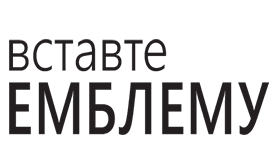 ДатаОдержувачАдреса доставки!Тел.: Електронна пошта: Факс: Веб-адреса: 